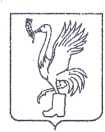 СОВЕТ ДЕПУТАТОВТАЛДОМСКОГО ГОРОДСКОГО ОКРУГА МОСКОВСКОЙ ОБЛАСТИ141900, г. Талдом, пл. К. Маркса, 12                                                          тел. 8-(49620)-6-35-61; т/ф 8-(49620)-3-33-29 Р Е Ш Е Н И Еот __25 июля____  2019 г.                                                            №  61┌                                                      ┐ О согласии принять в муниципальную собственностьТалдомского городского округа Московской областиобъект недвижимого имуществаВ соответствии с Федеральным законом от 06 октября 2003 года № 131-ФЗ «Об общих принципах организации местного самоуправления в Российской Федерации», руководствуясь ст. 47 Устава Талдомского городского округа, рассмотрев обращение главы Талдомского городского округа Московской области В.Ю. Юдина от        15.07.2019 года № 1679, на основании обращения министра имущественных отношений Московской области В.А. Когана № 15ИСХ – 12972 от 30.05.2019 года, Совет депутатов Талдомского городского округа РЕШИЛ:      1. Согласиться принять в муниципальную собственность Талдомского городского округа Московской области объект недвижимого имущества "Многоквартирный дом", площадью 484,00 кв. м., расположенный по адресу: Московская область, г. Талдом,       ул. Шишунова, д. 11.     2.   Настоящее решение вступает в силу с даты его подписания.     3.  Контроль над исполнением настоящего решения возложить  на председателя Совета депутатов Талдомского городского округа  Московской области М.И. Аникеева.Председатель Совета депутатовТалдомского городского округа	М.И. АникеевГлава Талдомского городского округа                                                                                       В.Ю. Юдин